 正和書院附設光明幼兒園  109年  5月份菜單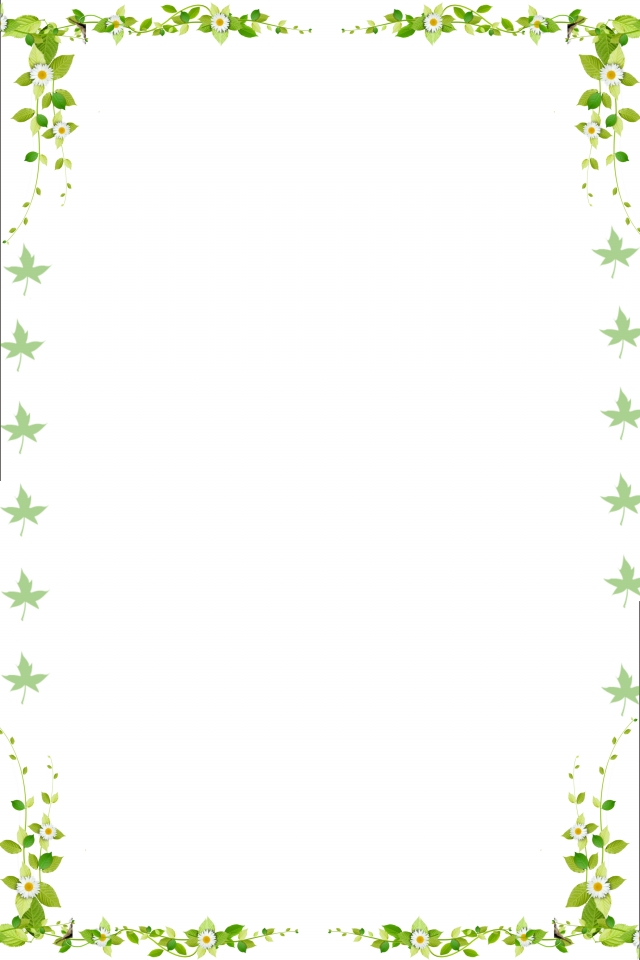 日期星期早上點心午餐午餐下午點心4一紅燒麵吐司、冬瓜茶5二海帶滷豆干、枸杞南瓜、有機蔬菜藥膳山藥湯芋圓地瓜湯6三薑汁豆包、香菇燴洋芋、有機蔬菜海帶味噌湯水餃7四滷油豆腐、三絲馬鈴薯、有機蔬菜豆包蔬菜湯餛飩湯8五紅燒豆腐、金針燴絲瓜、有機蔬菜牛蒡胡蘿蔔湯日式味增麵11一什錦炒麵金針菇絲瓜湯清粥小菜12二古早味菜脯、三絲炒豆芽菜、有機蔬菜鮮筍湯紅豆湯13三梅干烤麩、小黃瓜三色丁、有機蔬菜酸菜鮑菇湯粿仔條14四香菇素肉燥、蕃茄炒豆包、有機蔬菜黃瓜豆腐湯蔬菜麵15五滷豆鼓豆腐、糖醋敏豆、有機蔬菜山藥鮮菇湯芋頭米粉湯18 一炒米粉猴頭菇菜頭湯饅頭、養生茶19二滷海帶、什錦小黃瓜、有機蔬菜玉米菇菇湯木耳蓮子湯20三糖醋豆包、三菇鮮炒、有機蔬菜肉骨茶湯地瓜薯條21四酸菜麵腸、咖哩蔬菜冬粉、有機蔬菜香菇鮮筍湯玉米濃湯22五香椿豆腐、塔香茄子、有機蔬菜南瓜蔬菜湯素肉骨茶25 一烏龍炒麵藥膳什錦湯鹹粥26二梅干滷筍干、三色大黃瓜、有機蔬菜海帶味噌湯綠豆湯27三薑汁豆包、豆芽菜三絲、有機蔬菜	酸菜杏包菇湯菇菇麵28四海帶滷豆干、珍菇燴小黃瓜、有機蔬菜	餛飩湯麵疙瘩29五蕃茄豆腐、三色匏瓜、有機蔬菜酸菜筍干湯什錦麵線